闽南师范大学学术带头人和学术骨干申报表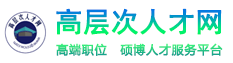 学科带头人、学术骨干科研工作情况表注：若为横向项目，请在项目类别中注明“横向项目”；若以外校为申报单位的请将项目立项书、结项书复印件附上。注：若为合作成果请在备注栏中注明单位排名、获奖者排名。说明：1、应聘学科带人、学术骨干针对教学科研遴选条件逐项提供相应证明材料：①学历、学位证书，职称聘书或聘任文件；②论文、专著等成果的检索证明；③课题相关证明（未结题提供立项书，已结题提供结题审核相关材料）；④参会相关邀请函或现场照片；⑤指导研究生相关证明（需写明所带学生姓名、级别、是否已毕业）；⑥指导学生参与科研、学术会议相关证明材料（如立项书、邀请函等）。2、证明材料提供电子扫描版，如纸质复印版需有相关证明单位盖章。3、《学科带头人、学术骨干申报表申报表》中条件按遴选条件逐条简要罗列即可（如写明发表SCI文章5篇，不需要把5篇具体写出来，具体填写到《学科带头人、学术骨干科研工作情况表》），所有科研类成果需填写到带头人骨干科研工作情况表。姓名性别出生年月职称学历学位申报类别申报类别申报类别（写明学科、类型，如中国语言文学B类学科骨干）（写明学科、类型，如中国语言文学B类学科骨干）（写明学科、类型，如中国语言文学B类学科骨干）（写明学科、类型，如中国语言文学B类学科骨干）申报条件申报条件（对照所申报类型教学科研条件逐条填报）（对照所申报类型教学科研条件逐条填报）（对照所申报类型教学科研条件逐条填报）（对照所申报类型教学科研条件逐条填报）（对照所申报类型教学科研条件逐条填报）（一）项目情况一览表（一）项目情况一览表（一）项目情况一览表（一）项目情况一览表（一）项目情况一览表（一）项目情况一览表（一）项目情况一览表（一）项目情况一览表（一）项目情况一览表（一）项目情况一览表序号主持/参与项目名称项目类别批准时间（年月）研究起止时间主管单位项目经费（万元）到账经费（万元）是否结题（二）成果情况一栏表（二）成果情况一栏表（二）成果情况一栏表（二）成果情况一栏表（二）成果情况一栏表（二）成果情况一栏表序号成果/专利名称期刊名称/专利排名期刊级别/专利类型发表时间（年月）备注注：论文若为通讯作者，请在备注中说明第一作者为其指导的学生，并且是学生毕业前投稿的。注：论文若为通讯作者，请在备注中说明第一作者为其指导的学生，并且是学生毕业前投稿的。注：论文若为通讯作者，请在备注中说明第一作者为其指导的学生，并且是学生毕业前投稿的。注：论文若为通讯作者，请在备注中说明第一作者为其指导的学生，并且是学生毕业前投稿的。注：论文若为通讯作者，请在备注中说明第一作者为其指导的学生，并且是学生毕业前投稿的。注：论文若为通讯作者，请在备注中说明第一作者为其指导的学生，并且是学生毕业前投稿的。（三）获奖情况一览表（三）获奖情况一览表（三）获奖情况一览表（三）获奖情况一览表（三）获奖情况一览表（三）获奖情况一览表序号成果名称获奖级别颁奖单位 获奖时间备注